ŠKOLNÍ VZDĚLÁVACÍ PROGRAM PRO PŘEDŠKOLNÍ VZDĚLÁVÁNÍ„V NAŠÍ ŠKOLCE MILÉ NENÍ NIKDY DLOUHÁ CHVÍLE“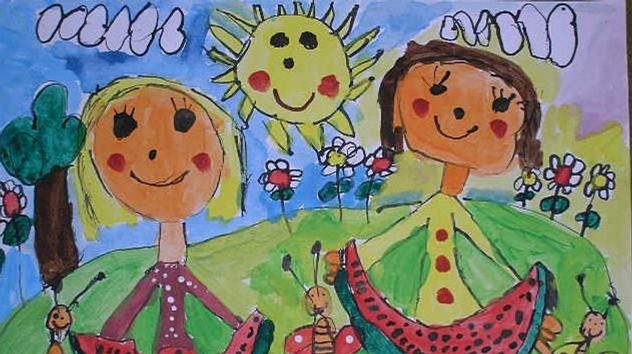 ŠVP byl projednán a schválen pod č. j. 186/2013 - 1 – 1 - 3 dne 23. 8. 2013s účinností od 1. 9. 2013Základní škola a Mateřská škola Neplachovice, okres Opava, příspěvková organizaceIDENTIFIKAČNÍ ÚDAJE O ŠKOLEAdresa školy:Základní škola a Mateřská škola Neplachovice, okres Opava, příspěvková organizace, Školní 199, 747 74 NeplachoviceSídlo mateřské školy:Kostelní 42, 747 74 NeplachoviceŘeditelka školy:PaedDr. Ivana PavlíkováZástupkyně ředitelky:Mgr. Štěpánka MatějkováVedoucí učitelka mateřské školy:Lenka GorčicováKontakty:Telefon základní škola: 553 662 008, mobil 737 204 182Telefon mateřská škola: 553 662 224, mobil 737 204 186E-mail: zsneplachovice@seznam.czE-mail: msneplachvice@seznam.czWeb: www.zsneplachovice.czZřizovatel:OÚ Neplachovice, Na Návsi 16, 747 74 NeplachoviceTelefon: 553 662 221, mobil 724 184 391ŠVP zpracovala Lenka Gorčicová, vedoucí učitelka mateřské školy……………………………………………                            …………………………………………PaedDr. Ivana Pavlíková                               Lenka Gorčicováředitelka školy                                            vedoucí učitelka mateřské školyOBECNÁ CHARAKTERISTIKA ŠKOLYMateřská škola náleží příspěvkové organizaci, jejíž součástí je dále základní škola, školní družina a školní jídelna. Sídlí v samostatné, starší, ale prostorné budově v horní části obce Neplachovice. K budově přiléhá školní zahrada. Poloha školy umožňuje nejen aktivity dětí na školní zahradě, ale také poznávací vycházky do okolní přírody. Mateřská škola je jednotřídní s heterogenní skupinou dětí. Kapacita školy je 28 dětí ve věkovém složení 2,5-7 let. Není překročen stanovený počet dětí ve třídě.HISTORIE ŠKOLYMateřská škola v Neplachovicích byla založena maticí opavskou roku 1913. Umístěna byla v budově obecné školy. Skládala se z jedné učebny a letního cvičiště. V prvním roce působení bylo do školy zapsáno 36 dětí. Po válce, počátkem 20. let škola zanikla. Po opětném otevření mateřské školy v ní bylo zapsáno 42 dětí, pod vedením řídícího učitele pana Kuzníka. Správa mateřské školy byla osamostatněna v roce 1950. Do roku 1977 sídlila mateřská škola v budově základní školy spolu se dvěma třídami ZŠ. Po vybudování a otevření nové ZŠ zůstala v budově jen škola mateřská. V roce 1978 byly prostory po základní škole upraveny pro účely mateřské školy.PODMÍNKY VZDĚLÁVÁNÍVĚCNÉ VYBAVENÍTřída v prvním patře, která slouží k rannímu scházení dětí a ve které trávíme dopoledne je celoplošně pokryta kobercem, vybavena novým dětským funkčním a barevným nábytkem, který umožňuje dětem brát si a uklízet samostatně hračky a pomůcky; dětskými stoly a židličkami dvou rozměrů; hracími koutky, výtvarným koutkem, pianem, pomůckami ke cvičení a koutkem pro logopedickou prevenci.Třída v přízemí je využita i jako jídelna. V místech určených pro činnosti dětí jsou pokladeny dětské tematické koberce, zbytek třídy je z hygienických důvodů pokladen linem. Třída je rovněž vybavena novějším dětským nábytkem, který splňuje funkčnost a terapeutickým bazénkem s míčky. Třídu využíváme obzvláště v odpoledních hodinách, při rozcházení dětí, abychom byly v kontaktu s rodiči.Ložnice v prvním patře je celoplošně pokryta kobercem, vybavena lehátky a nábytkovou stěnou, která slouží k umístění učebních pomůcek. Ložnici využíváme k odpočinkovým činnostem, cvičení a dalším činnostem, které vyplývají z aktuálních potřeb.Sociální zařízení na mezischodí tvoří 5 dětských umyvadel. 5 dětských záchodků je odděleno zástěnami, každé dítě má svůj dětský věšák s ručníkem. Sociální zařízení v přízemí využíváme obzvláště při pobytu na zahradě, tvoří jej 3 dětské záchodky a 4 dětská umyvadla. Děti se zde utírají jednorázovými papírovými ručníky.Šatna v přízemí je vybavena šatnovými bloky, každé dítě má 2 věšáky, boty děti odkládají na koberec pokladený v chodbě.Většina vnitřního materiálního vybavení mateřské školy je novějšího charakteru, vyhovujícího pro vzdělávání předškolních dětí.Finanční prostředky na materiální vybavení a provoz jsou hrazeny z finančního rozpočtu zřizovatele OÚ Neplachovice. Do rozpočtu jsou započteny finanční příspěvky rodičů formou Úplaty pro předškolní vzdělávání. ŽIVOTOSPRÁVAMateřská škola nemá kuchyň, jídlo je přiváženo v celonerezových termoportech. Stravu dětem zajišťuje Školní jídelna při ZŠ a MŠ Neplachovice.Každý týden se objevuje v jídelníčku dětí čerstvá zelenina i ovoce. Dětem je poskytována plnohodnotná a vyvážená strava dle příslušných předpisů. Skladba jídelníčku je nepřetržitě vyvěšena na nástěnce v mateřské škole a na internetových stránkách školy. Jsou dodržovány technologie přípravy pokrmů a nápojů. Mezi jednotlivými jídly je dodržován tříhodinový interval. Děti do jídla nenutíme, snažíme se, aby vše alespoň ochutnaly a učily se tak zdravému stravování.Tříleté děti jedí lžící, starší děti vedeme postupně k používání příboru. Po stolování si děti samostatně odnášejí své použité nádobí na místo k tomu určené.Během celého dne je pro děti zajištěn pitný režim. Děti mají možnost vybrat si z variant čaj, ovocný nápoj, čistá voda. K dispozici mají konvice s uvedenými nápoji a hrníčky na stojáncích; starší děti se obsluhují samy, mladší za pomoci učitelky či starších dětí. Pití je průběžně doplňováno, před pobytem venku se jdou napít všechny děti. V teplých dnech mají děti stejnou možnost pití na školní zahradě.PSYCHOSOCIÁLNÍ PODMÍNKY- PSYCHOHYGIENAVytváříme pro děti vstřícné klima, pro spokojený, bezpečný a pohodový pocit v prostředí naší mateřské školy. Všechny děti mají stejná práva, možnosti i povinnosti. Nikdo není zvýhodňován, či znevýhodňován. Akceptujeme vývojové potřeby dětí, potřeby odpočinku, kratší schopnost udržet pozornost. K prospěchu dětí zajišťujeme pravidelný denní řád, který je natolik flexibilní, že umožňuje organizaci činností dětí v průběhu dne přizpůsobit potřebám a aktuální situaci. Využíváme vhodného počasí pro přesun aktivit na školní zahradu.Nově příchozím dětem nabízíme postupný adaptační režim.Po dohodě s učitelkou mají rodiče možnost přivádět a odvádět své dítě kdykoliv dle svých potřeb. Upozorňujeme rodiče, že z hlediska vývojových potřeb je nejvhodnější přivádět děti do osmé hodiny ranní, aby si dítě užilo v dostatečné míře volnou hru, která je vzhledem k jeho věku důležitá.Děti mají dostatek volného pohybu nejen na zahradě, ale v rámci možností a bezpečnosti i v mateřské škole. Odbouráváme přílišné organizování dětí.S přihlédnutím k aktuálnímu stavu počasí jsou děti každodenně a dostatečně dlouho venku (2 hodiny dopoledne). Výjimkou může být mráz pod -10 stupňů, náledí, silný vítr, silný déšť, inverze.Spací aktivity jsou upraveny dle individuálních potřeb dětí. Po čtecím rituálu všechny děti odpočívají 20-30 minut, po té jsou dětem s nižší potřebou spánku nabízeny klidové činnosti ve třídě, v ložnici-vše v zájmu a bezpečnosti dětí. Děti do spánku nenutíme. Musíme brát na zřetel skutečnost, že v této době má dohled na děti pouze jedna učitelka.Všichni zaměstnanci respektují individuální potřeby dětí, reagují na ně, napomáhají v jejich uspokojování.Pedagogové zatěžují děti přiměřeně jejich věku, dbají na srozumitelnost a dosažitelnost nabízených aktivit, přihlížejí k individuálním zvláštnostem jednotlivých dětí. V rámci smluvených pravidel mají děti možnost relaxovat v klidných koutcích třídy, osobní svoboda a volnost dětí je respektována do určitých mezí, vyplývajících z řádu a norem, které jsou ve škole stanoveny.Vytváříme ve vztazích učitelka-dítě, učitelka-učitelka, učitelka-rodič vzájemnou důvěru a atmosféru, která posiluje vnímavost jednoho ke druhému spolu vejít do kontaktu a ochotu naslouchat si.PERSONÁLNÍ PODMÍNKYO spokojenost dětí v mateřské škole se starají dvě pedagogické pracovnice s odborným vzděláním na SPgŠ. V oblasti provozní zajišťuje úklid a výdej stravy jedna pracovnice. Všechny pracovnice mají jasně stanovené pracovní náplně, pracují na základě vnitřních pravidel školy.Učitelky jsou zodpovědné za to, že děti budou vzdělávány profesionálním způsobem, proto se snaží o svůj vlastní odborný růst, další sebevzdělávání. Společně se dělí o dobré nápady, zkušenosti, uplatňují současné trendy předškolního vzdělávání, pracují systematicky na základě analýzy.Dle svých možností (svých potřeb a potřeb školy) se účastní DVPP, pravidelně čerpají informace z odborné literatury a odborných časopisů.Služby pedagogických pracovnic a provozní pracovnice jsou zajištěny tak, aby byla zajištěna bezpečnost dětí a profesionální péče o ně.ŘÍZENÍ MATEŘSKÉ ŠKOLYPovinnosti všech zaměstnanců a jasná pravidla vymezuje organizační řád a směrnice ředitelky školy. Klademe důraz na vzájemnou spolupráci a vytváření prostředí vzájemné důvěry, přátelství a komunikaci mezi zaměstnanci.Na dění v mateřské škole se podílejí všechny pracovnice, na tvorbě ŠVP obě pedagogické pracovnice.Máme vytvořen systém pedagogických porad (2 krát ročně) a provozních porad (2 krát ročně). Podle aktuálních potřeb zařazujeme porady operativní. Vedoucí učitelka kontroluje a vyhodnocuje práci ostatních pracovnic; taktéž předává ostatním důležité informace od ředitelství základní školy. Každý má možnost vyjádřit svůj názor.Na spolupráci s rodiči se taktéž, podle smluvených pravidel, podílejí všichni zaměstnanci školy.Naše mateřská škola spolupracuje se základní školou, speciálním pedagogem, PPP, zřizovatelem, dětskou lékařkou, místními hasiči, místními podnikateli, okolními mateřskými školami. Spolupráci bychom chtěly i nadále rozvíjet a vylepšovat.SPOLUÚČAST RODIČŮRespektujeme prvotní a nezastupitelnou úlohu rodiny ve výchově. Přijímáme rodiče jako partnery, radíme se s nimi, nasloucháme jejich názorům a společně hledáme optimální cestu pro další vzdělávání dítěte. Partnerství s rodiči nám pomáhá lépe poznat dítě a jeho svět. Rodiče se mohou podílet na dění v mateřské škole, účastnit se akcí, programů, činností. Vítáme jejich aktivitu, pomoc, nápady, postřehy. Po dohodě s učitelkou mohou kdykoliv vstoupit do třídy, pokud jejich pobyt nenarušuje daný program.Rodiče informujeme o veškerém dění na webových stránkách mateřské školy, na informativních nástěnkách a schůzkách, individuálních pohovorech.Informace podáváme nejen o celkovém dění v mš, ale zároveň o prospívání jejich dítěte, při čemž učitelky chrání soukromí rodiny. Nabízíme odborné články, knihy a poradenské služby.ORGANIZACE VZDĚLÁVÁNÍK předškolnímu vzdělávání přijímáme přednostně děti, které mají rok před návštěvou povinné školní docházky. Ostatní děti jsou přijímány podle platných kritérií vypracovaných ředitelkou příspěvkové organizace. V rámci organizačních možností zohledňujeme a umožňujeme předškolní vzdělávání pro děti s postižením, dětem ze sociálně slabších rodin. Velký přínos má pro sourozence jejich vzájemný pobyt mateřské škole.Organizace chodu školy je uspořádána tak, aby vyhovovala dětem a možnostem školy.Denní režim pevně stanovuje dobu jídla a odpočinku. Ostatní činnosti volíme tak, abychom mohly tvořivě reagovat na aktuální situaci ve třídě, přizpůsobit se aktuálnímu stavu počasí, sledovanému výchovně vzdělávacímu cíli, zájmům a potřebám dětí. Uplatňujeme individuálně adaptační režim.Při každodenním pobytu dětí venku umožňujeme především dostatek volného pohybu na čerstvém vzduchu, ideální je pro naše děti zahrada mateřské školy. Vhodná poloha školy nám rovněž umožňuje navštěvovat místa, která nejsou pro ostatní mateřské školy typická. Jsou to vycházky do nedalekého lesíku a do Grundů. Zařazujeme také vycházky do zámeckého parku, který je však poměrně dále, než výše uvedená místa. Tyto výhody našeho přírodního okolí využíváme nejen k pohybovým aktivitám, ale i k dalšímu vzdělávání dětí. Snažíme se v rámci podmínek počasí upřednostňovat pobyt na zahradě před vycházkami a poskytovat dětem dostatek prostoru a pomůcek ke hrám.Spánek, odpočinek na lehátkách a odpočinkové činnosti jsou zařazeny po obědě s ohledem na věk dětí. Osvědčilo se nám využít této doby na různorodou práci s předškoláky, s přihlédnutím na aktuální počet dětí a skutečnost, že v této době má na děti dohled pouze jedna učitelka.Vzdělávání uskutečňujeme v průběhu celého dne, ve všech činnostech a situacích. Dbáme, aby spontánní a řízené aktivity byly ve vyváženém stavu. Uplatňujeme integrovaný přístup, který nerozlišuje vzdělávací oblasti, nabízí vzdělávání v souvislostech, vazbách a vztazích. Zohledňujeme kratší dobu soustředění, citovost, aktivitu, konkrétní myšlení, hravost, spontánnost, zálibu v magičnu a fantazii, pohybu, v manipulaci s věcmi a zvláštnosti vnímání. Vzdělávání je vázáno k individuálně různým potřebám a možnostem jednotlivých dětí. Dbáme na soukromí dětí při hrách i hygieně.Na přední místo při vzdělávání předškolních dětí klademe volnou hru-spontánní hrovou činnost, které se dítě může účastnit jako hráč nebo pouhý pozorovatel. Tyto hry máme společně s dětmi ošetřeny pravidly, která znemožňují dětem vnášet do hry asociální prvky, či prvky šikany.Další místo v naší mateřské škole zaujímají řízené činnosti-záměrně a cílevědomě naplánované učitelkami, či improvizovaně zorganizované s vědomím jasného vzdělávacího cíle. Řízené činnosti plánujeme s jednotlivci, se skupinkou, či s celou třídou. Zařazujeme je v průběhu celého dne. Jelikož v současné době přichází hodně dětí do naší mateřské školy těsně před svačinou, neužijí si v dostatečné míře volnou hru. Z tohoto důvodu zařazujeme řízené činnosti už i v ranních hodinách, pobytu venku, odpoledním odpočinku. S ohledem na věk dětí je do řízených činností nenutíme, máme však dohodnutá společná pravidla.V naší mateřské škole uplatňujeme formu učení postavené na prožitku člověka. Vytváříme podmínky pro prožitkově bohaté činnosti, experimentování, přímé zážitky dětí, vycházející z potřeb a zájmů dětí, tyto činnosti využíváme pro komplexní rozvoj každého dítěte. Velkou mírou uplatňujeme také učení observační, kooperativní učení hrou a činnostmi dětí. Máme zavedeny pravidelné rituály, kterými jsou ranní komunitní kruh a „ani den bez pohádky“ (čtecí rituál před odpoledním odpočinkem).CHARAKTERISTIKA VZDĚLÁVACÍHO PROGRAMUCílem našeho školního vzdělávacího programu je doplňovat rodinnou výchovu a v úzké vazbě na ni pomáhat zajistit dítěti prostředí s dostatečným množstvím mnohostranných a přiměřených podnětů, které budou rozvíjet celkovou dětskou osobnost. Chceme dítěti usnadňovat jeho další kroky ke vzdělávání, kladně podporovat vztah k učení a to na základě jeho individuálních možností. Bereme dítě jako jedinečnou osobnost se svými právy a potřebami.V úrovni obecné naplňuje náš ŠVP  „V naší školce milé není nikdy dlouhá chvíle“ rámcové cíle RVP pro předškolní vzdělávání. Při jeho tvorbě jsme vycházely k věkovému složení třídy, vývojovým zvláštnostem předškolních dětí, k nutnosti individuálního přístupu k jednotlivým dětem, k přírodním a materiálním podmínkám školy, zkušenostem učitelek -„ušít dětem program na míru“.Využíváme tyto silnější stránky mateřské školy:příhodné přírodní okolí školyvelké prostorné místnostidobrá spolupráce se zřizovatelem a rodičilogopedická poradna pro děti a jejich rodičespolečný pobyt sourozenců v mateřské školevyužívání interaktivní tabuleZa slabší stránky mateřské školy považujeme: daleko za kulturním vyžitímodloučenost-větší vzdálenost od základní školyvysoký počet dětí ve tříděUvítaly bychom:propojení herny se sociálním zařízením pro dětivydlážděnou plochu hřiště pro pohybové aktivity při nepřízni počasícelkovou rekonstrukci (výměna oken, nová fasáda)propojení herny s ložnicíPřipravujeme dětem smysluplný denní program, který je zdrojem nových zkušeností, poznatků, experimentů vycházejících z poklidné, radostné a neuspěchané atmosféry. Program je založen na formě, která umožňuje reakce na potřeby dětí, učitelkám dává prostor na uplatnění tvořivosti a improvizace. Je možné se při jeho plnění odklonit od plánovacího záměru, pokud je to v zájmu pohody, radosti a prožitku dětí. Vše je na správném uvážení pedagoga, které je založeno na neustálé pozornosti a posuzování každé situace. Dbáme na to, aby měly děti dostatek času na započatu činnost, možnost doplňovat své nápady a náměty v průběhu trvání daného tématu.Zaměřujeme se na sledování celkového rozvoje jednotlivých dětí a individuální přístup máme založen na:úctě k dětem, jejich nápadůmplánování individuálních i skupinových činnostíposkytování dětem bezpečného místa pro zkoumání vlastních prožitkůpovzbuzování dětí k řešení problémůponechávání dostatku času při činnostechposkytování vhodné míry podporyspolupráci s rodičiZ hlediska bohatého přírodního prostředí v okolí naší mateřské školy je program bohatě zaměřen na environmentální výchovu, která je dobrým prostředkem působícím na city dětí, na vytváření kladných postojů k přírodě, na umění pozorovat změny a hovořit o nich, na vzájemné spolupráci a toleranci k ostatním živým tvorům.Klademe důraz na logopedickou prevenci předškolních dětí. Rodiče mají možnost navštěvovat logopedickou poradnu a pod vedením paní ředitelky příspěvkové organizace PaedDr. Ivany Pavlíkové směřovat k nápravě řeči dětí. Každodenním čtecím rituálem „ani den bez pohádky“ rozvíjíme slovní zásobu a vyjadřování dětí; pomáháme dětem vytvářet určité postavení v kolektivu.Poslední oblastí, na kterou klademe důraz je rozvíjení jemné motoriky dětí. Vymýšlíme a předkládáme dětem činnosti vyžadující obratnost a koordinaci jemných pohybů.V našem ŠVP nezapomínáme jednak směřovat děti k rozvíjení klíčových kompetencí důležitých k připravenosti na školu: kompetence k učeníkompetence k řešení problémůkompetence komunikativníkomunikativní kompetencekompetence činnostní a občanskáa na druhé straně vyvažovat tuto skutečnost radováním se z obyčejných věcí, rozhodováním se sám o sobě, být aktivní a samostatný, komunikovat ve skupině a schopností vcítit se do pocitů druhých.S přihlédnutím k věkovým zvláštnostem předškolního věku zařazujeme do výchovně vzdělávacího působení prvky ochrany před sociálně patologickými jevy, jakými je nebezpečí drogové závislosti, obezřetné chování k cizím osobám, kouření, virtuální závislost (počítač, televize), gamblerství, vandalismus a jiné formy násilného chování. Jako nejvhodnější se nám osvědčuje forma maňáskových scének.Dětem vysvětlujeme pozitiva zdravého způsobu života. Podporujeme přátelské vztahy v dětském kolektivu, potlačujeme možné projevy nadřazenosti dětí nad ostatními, neférová jednání, nezdravou soutěživost a žalování.Nabízíme individuální úpravu vzdělávacího programu pro děti se SVP (děti se zdravotním postižením, děti se zdravotním omezením, děti se sociálním znevýhodněním). Bude-li potřeba, vytvoříme i u těchto dětí optimální podmínky k rozvoji jejich osobnosti. Budeme podporovat učení, komunikaci s ostatními a pomáhat k dosažení co největší samostatnosti.Rovněž nabízíme podporu a úpravu vzdělávacího program pro děti mimořádně nadané. Nabídku činností doplníme o další aktivity podle zájmů a mimořádných schopností dětí.NÁŠ PROGRAM DÁLE NABÍZÍ:společné akce pro děti a rodičehru na flétničkyvýletynávštěvy kulturních představení (divadlo, kino)akce pro zpestření běžného dne v mateřské školevystoupení pro veřejnostzapojení do výtvarných soutěžínávštěvy dopravního hřištěnávštěvy základní školynávštěvy knihovnyVZDĚLÁVACÍ OBSAHNa základě RVP PV máme vytvořenou vlastní vzdělávací nabídku v podobě šesti integrovaných bloků. Integrované bloky jsou tvořeny tak, aby zasahovaly do všech vzdělávacích oblastí.Integrovaný blok č. 1 AŤ JE JARO NEBO ZIMA, V PŘÍRODĚ JE VŽDYCKY PRIMAVzdělávací cíl:Podporovat lásku a citový vztah ke všemu živému, podněcovat k objevování nového. Posilovat schopnost vnímání a dále ji rozvíjet. Všímat si rozličných věcí, které nás obklopují, snažit se jim porozumět. Osvojit si úctu k životnímu prostředí a péči o něj. Poznávat, co zajímavého nám Země nabízí. Osvojovat si nové poznatky z oblasti živé a neživé přírody. Vytvářet správné postoje k přírodě.Dílčí vzdělávací cíleovládání pohybového aparátu a tělesných funkcírozvoj a užívání všech smyslůrozvoj řečových schopností a jazykových dovedností receptivních i produktivníchsamostatný slovní projev na dané témaprohlížení a „čtení knížek“posilování přirozených poznávacích pocitůrozvoj schopnosti citové vztahy vytvářet, rozvíjet je a city plně využívatosvojení si elementárních poznatků, schopností a dovedností důležitých pro navazování a rozvíjení vztahů dítěte k druhýmrozvíjení schopnosti žít ve společenství ostatníchseznamovat s místem a prostředím, ve kterém dítě žije, vytvářet pozitivní vztah k němuPŘÍKLADY OČEKÁVANÝCH VÝSTUPŮDítě a jeho těloDítě:Projevuje zájem o pohybové aktivity.Reaguje na změny tempa při hře na hudební nástroj.Ví, k čemu slouží různé druhy cvičebního náčiní.Reaguje na hudbu rytmickým pohybem.Dítě a jeho psychikaDítě:Pozná většinu domácích i volně žijících zvířat.Chápe, v čem se liší člověk od zvířete.Pozná některé známé rostliny.Pozná hlavní znaky ročních období.Rytmizuje slova a určuje počet slabikRozumí obsahu písní.Umí pracovat s dětskými knihami, encyklopediemi.Dítě a ten druhýDítě:Bere ohled na kamarády.Všímá si, že kamarád potřebuje pomoci.Spolupracuje ve dvojici.Dítě a společnostDítě:Podílí se na tvorbě pravidel.Chová se citlivě ke kamarádům.Dítě a světDítě:Ví, jak se správně chovat v přírodě.Ví, jak se citlivě chovat ke zvířatům.Integrovaný blok č. 2ZNÁM KOUZELNOU ZAHRÁDKU A V NÍ KAŽDOU POHÁDKUVzdělávací cíl:Seznamovat s řečí pomocí pohádek a příběhů. Vytvářet pozitivní vztah ke knihám, umění. Rozvíjet vyjadřování, představivost, fantazii. Uvádět do světa pohádek. Vést k tvořivému vyjádření (výtvarnému, dramatickému, hudebnímu) prožitků z pohádek.Dílčí vzdělávací cílerozvoj fyzické a psychické zdatnostiosvojení si věku přiměřených praktických dovednostírozvoj komunikativních dovedností a kultivovaného projevupřechod od konkrétně názorného myšlení k myšlení slovně-logickémurozvoj paměti a pozornostipoznávání sebe sama, rozvoj pozitivních citů ve vztahu k soběrozvoj interaktivních a komunikativních dovedností (verbálních a neverbálních)rozvoj základních kulturně společenských postojů, návyků a dovednostívytváření elementárního povědomí o širším přírodním, kulturním i technickém prostředíPŘÍKLADY OČEKÁVANÝCH VÝSTUPŮDítě a jeho těloDítě:Nebojí se při cvičení uvolnitBez obav se pohybuje ve skupině dětíDítě a jeho psychikaDítě:Pozná známé hrdiny z pohádekVymýšlí vlastní hádankyDramatizuje postavu z pohádky, příběhuVýtvarně vyjádří postavu z pohádkyPozná některé písně z pohádekOvládá manipulaci s různými druhy loutekVnímá rozdíl mezi poezií a prózouVyhledává stejná tiskací písmenaGraficky napodobí některá tiskací písmenaPozná kontrastní rozdíly na předmětech, v obrázcíchDítě a ten druhýDítě: Hodnotí kladné a záporné jednání hrdinů z pohádekPřijme radu od druhéhoDítě a společnostDítě:Ví, jak se chovat v divadleDítě a světDítě:Uvede slovně, jak může lidské chování pozitivně a negativně ovlivnit světIntegrovaný blok č. 3KDYŽ JSME ZDRAVÍ, VŠE NÁS BAVÍVzdělávací cíl:Poznat lidské životní prostředí a lidské tělo. Získat o sobě jasnou představu, chápat, že jako lidé můžeme dělat mnoho věcí. Praktickými pokusy a objevy si uvědomovat své tělo. Rozvíjet fyzickou i psychickou zdatnost, získávat nové poznatky o těle, zdraví. Vytvářet základy pro zdravé životní návyky.Dílčí vzdělávací cíleosvojení si poznatků o těle, zdravírozvoj psychické a fyzické zdatnostirozvoj zájmu o psanou podobu jazykarozvoj tvořivosti (myšlení, řešení problémů)získání relativní citové samostatnostirozvoj mravního a estetického vnímánírozvoj kooperativních dovednostívytvářet základní aktivní postoje ke světuvytvářet povědomí o vlastní sounáležitosti se světem, živou a neživou přírodouPŘÍKLADY OČEKÁVANÝCH VÝSTUPŮDítě a jeho těloDítě:Pohotově reaguje na pohybující se míčZvládá kotoul vpřed s dopomocí i bez (v závislosti na věku)Zvládá vylézat a slézat po žebřiněZvládá základy letních i zimních sportůSlovně vyjádří, co pro něj může být z hlediska zdraví nebezpečnéPorozumí „řeči“ svého tělaVýtvarně zachytí lidskou postavu i v pohybuDítě a psychikaDítě:Zná základy funkcí jednotlivých částí svého tělaPojmenovává některé druhy potravinPozná a pojmenuje základní a doplňkové barvyTřídí oblečení podle ročního období    Dítě a ten druhý    Dítě:Dokáže se bez konfliktu rozdělit o hračku, vedoucí roliChápe smysl pochvaly, dokáže pochválit ostatní     Dítě a společnost     Dítě:Má radost z úspěchu celé skupiny      Dítě a svět      Dítě:Vědomě pečuje o své okolí, přírodní prostředíIntegrovaný blok č. 4AŤ JE STŘEDA NEBO PÁTEK, OSLAVÍME VŠICHNI SVÁTEKVzdělávací cíl:Zapojovat do pomoci a spoluúčasti při přípravách výzdoby (třídy, školky) a vystoupení u příležitostí různých svátků a oslav. Seznamovat s různými zvyky a tradicemi. Podporovat tvůrčí aktivity na základě prožitků ve spolupráci s rodinou. Posilovat citové vztahy k rodině a škole.Dílčí vzdělávací cílerozvoj a užívání všech smyslůpodporovat zdraví, bezpečí a osobní pohoduosvojovat i další formy sdělení (výtvarné, dramatické, hudební)vytvářet základy pro práci s informacemizískat schopnost záměrně řídit svoje chováníochrana osobního soukromí a bezpečí ve vztazích s dětmi i dospělýmiseznamovat se světem lidí, kultury a uměnípřizpůsobovat se podmínkám vnějšího prostředí a jeho změnám      PŘÍKLADY OČEKÁVANÝCH VÝSTUPŮ      Dítě a jeho tělo      Dítě:Nebojí se seskočit z vyšší roviny na měkkou podložkuUmí pohybově improvizovatZvládne chůzi po zvýšené a zúžené roviněZvládne dohodit míčem na cílOvládá některé méně složité výtvarné technikyZvládne techniku lepení, nalepování     Dítě a jeho psychika     Dítě:Užívat aktivně číselnou řadu 1-10Utvoří skupinu s určeným počtem prvků Improvizuje melodii krátkého textuReaguje (slovně) pohotově na dotazyDokončí zadanou práci   Dítě a ten druhý   Dítě:Přirozeně pracuje ve dvojiciDokáže ovládat své emoce - neprosazuje pouze „své“Respektuje rozdíly mezi lidmi (barva pleti, tělesné postižení)Přijímá odlišnost mezi lidmi jako přirozenou   Dítě a společnost   Dítě:Prožívá radost ze společného dílaVědomě přispívá  k vytváření pohodového prostředí (vánoce, velikonoce)Zná některé lidové tradice zvyky    Dítě a svět    Dítě:Aktivně si všímá změn v přírodě v důsledku střídání ročních obdobíChápe nebezpečí hrozící vlivem počasíIntegrovaný blok č. 5VÍ TO KAŽDÝ Z NÁS, CO VŠE JE KOLEM NÁSVzdělávací cíl:Usnadnit prožívání nových situací. Pomáhat odbourávat nesmělost, zakřiknutost. Posilovat důvěru k novým kamarádům, dospělým, i k sobě. Seznámit se se základními pravidly života v mateřské škole. Vytvářet atmosféru zdravých kamarádských vztahů. Vést k poznávání, všímání si a pojmenování věcí kolem nás i z nejbližšího okolí dítěte. Vytvářet citová pouta dítěte ke svému okolí.Dílčí vzdělávací cíleuvědomovat si vlastní tělorozvíjet komunikativní schopnostiosvojení si elementárních poznatků o znakových systémech a jejich funkcivyjadřovat získané dojmy a prožitkyposilovat prosociální chování ke vztahu k ostatním lidemseznamovat s pravidly chování ve vztahu k druhémuporozumět základním projevům neverbální komunikacerozvíjet úctu k životu ve všech jeho formáchPŘÍKLADY OČEKÁVANÝCH VÝSTUPŮ     Dítě a jeho tělo:     Dítě:Zvládne překračování různě vysokých i pohybujících se překážekUdrží rovnováhuVyhledává pohyb při pobytu venkuVýtvarně zachytí dějNepřetahuje při vykreslování čáryVystřihne i složitější tvarNebojí se vlastní fantazie představivosti při výtvarném tvořeníKonstruuje podle plánku     Dítě a jeho psychika     Dítě: Pozná materiály, ze kterých jsou vyrobeny předmětyUrčí některé profese a povoláníUrčí dopravní prostředky běžného životaPozná a pojmenuje předměty a věci ve svém okolíDokáže samostatně popsat obrázek, situaciVymyslí slova na danou hláskuVymyslí jednoduchý příběhS chutí pracuje s knihou     Dítě a ten druhý     Dítě:Dokáže naslouchat druhémuProjevuje radost, když může pomoci druhémuOhleduplně se chová ke slabšímu     Dítě a společnost     Dítě:Rádo komunikuje s ostatnímiUvědomuje si význam rodinySrovnává příběhy z knih s realitou     Dítě a svět     Dítě:Orientuje se ve své obciVí, k čemu slouží barevné kontejnery na odpadIntegrovaný blok č. 6KDYŽ JE SPRÁVNÁ LEGRACE, JDEME S CHUTÍ DO PRÁCEVzdělávací cíl:Rozvíjet vlnu nadšení pro hry. Rozvíjet soustředění a jednání podle pokynů, získávat nové dovednosti, tříbit si představivost. Pokoušet se o improvizaci a vlastní nápady. Vyrovnávat se s nároky, pro které dítě již dozrálo.Dílčí vzdělávací cílezdokonalovat dovednosti v oblasti hrubé a jemné motorikyvytvářet zdravé životní návykyrozvíjet řečové schopnostirozvíjet zájem o učenírozvíjet schopnost sebeovládánírozvíjet schopnost ovlivňovat svou situacirozvíjet sociální citlivost, toleranci, respektvytvářet povědomí o mezilidských morálních hodnotáchosvojení poznatků a dovedností potřebných k vykonávání jednoduchých činností     PŘÍKLADY OČEKÁVANÝCH VÝSTUPŮ     Dítě a jeho tělo     Dítě:Zvládne i složitější tanečekChápe význam správného držení tělaZvládne správné provedení kotoulu vpředDrží správně kreslicí a psací náčiníPoznává všemi smyslyŘeší labyrintyZvládá manipulaci s dětským nářadím     Dítě a jeho psychika     Dítě:Opravuje pravdivost-nepravdivost větTvoří rýmyPozná své napsané jméno, podepíše se tiskacím písmemAktivně užívá předložky na, pod, nad, vedle, první, posledníOrientuje se v ploše, v prostoru      Dítě a ten druhý      Dítě:Užívá při společných činnostech neverbální komunikaciNechá domluvit kamaráda, dospělého-neskáče do řeči      Dítě a společnost      Dítě:Reaguje na porušení daných pravidelZná jména všech kamarádů ve třídě       Dítě a svět       Dítě:Vnímá, že ekologie se týká nás všechV IB č. 1 SE ZAMĚŘÍME A POVEDEME DĚTI K ZÍSKÁNÍ TĚCHTO KLÍČOVÝCH KOMPETENCÍ KOMPETENCE K UČENÍsoustředěně pozoruje, zkoumá, objevuje, všímá si souvislostí, experimentujezkušenosti uplatňuje v praktických situacíchvšímá si, co se kolem dějeraduje se, co dokázalo a zvládloučí se s chutí, pokud se mu dostává ocenění a uznáníKOMPETENCE K ŘEŠENÍ PROBLÉMŮřeší problémy, na které stačípostupuje cestou pokusu a omyluspontánně vymýšlí řešení problémůuvědomuje si, že svou aktivitou může ovlivnit situacinebojí se chybovat, při podpoře za snahuKOMPETENCE KOMUNIKATIVNÍdokáže vyjadřovat a sdělovat své prožitky, nálady různými prostředkyv běžných situacích komunikuje bez zábran a ostychu s kamarády a dospělýmidovede využít informativní prostředky (knížky, encyklopedie….)KOMPETENCE SOCIÁLNÍ A PERSONÁLNÍsamostatně rozhoduje o svých činnostech; vytvoří si svůj názor, vyjádří jejuvědomuje si, že za sebe i své jednání odpovídá a nese důsledkyspolupodílí se na společných rozhodnutích; přijímá povinnostipři setkání s neznámými lidmi (neznámých situacích) se chová obezřetněKOMPETENCE ČINNOSTNÍ A OBČANSKÉodhaduje rizika svých nápadů; jde za svým záměremmá smysl pro povinnost ve hře při prácimá základní dětskou představu, co je v souladu se základními lidskými hodnotami a normami, co je s nimi v rozporu a snaží se podle toho chovatuvědomuje si práva svá a druhých (všichni lidé mají stejnou hodnotu)V IB č. 2 SE ZAMĚŘÍME A POVEDEME DĚTI K ZÍSKÁNÍ TĚCHTO KLÍČOVÝCH KOMPETENCÍKOMPETENCE K UČENÍužívá jednoduchých znaků, pojmů, symbolůučí se spontánně i vědomě; vyvine úsilí; soustředí se na činnostzáměrně si zapamatujeKOMPETENCE K ŘEŠENÍ PROBLÉMŮmá vlastní, originální nápadyvyužívá vlastní zkušenosti, fantazii a představivostKOMPETENCE KOMUNIKATIVNÍovládá řeč a hovoří ve vhodně formulovaných větáchrozumí slyšenémuslovně reaguje a vede smysluplný dialogKOMPETENCE SOCIÁLNÍ A PERSONÁLNÍsamostatně rozhoduje o svých činnostechspolupodílí se na společných rozhodnutíchje schopné respektovat druhéKOMPETENCE ČINNOSTNÍ A OBČANSKÉsvoje činnosti a hry umí plánovat, organizovatspoluvytváří a rozumí smyslu pravidel společného soužití, chápe potřebu je zachovávatV IB č. 3 SE ZAMĚŘÍME A POVEDEME DĚTI K ZÍSKÁNÍ TĚCHTO KLÍČOVÝCH KOMPETENCÍKOMPETENCE K UČENÍodhaduje své síly a učí hodnotit své osobní pokrokyoceňuje výkony druhýchKOMPETENCE K ŘEŠENÍ PROBLÉMŮrozlišuje, která řešení jsou funkční, která ne, dokáže mezi nimi volitznámé a opakující situace se snaží řešit samostatně (observační učení)KOMPETENCE KOMUNIKATIVNÍsvé pocity a nálady vyjádří různými prostředky (řečovými, hudebními, výtvarnými, dramatickými)má vytvořeny předpoklady k učení se cizímu jazykuKOMPETENCE SOCIÁLNÍ A PERSONÁLNÍnepřijímá komunikaci a chování, které je mu nepříjemné; umí je odmítnoutv běžných situacích uplatňuje základní společenské návykyKOMPETENCE ČINNOSTNÍ A OBČANSKÉrozhoduje svobodně a chápe, že svá rozhodnutí zodpovídádbá na osobní zdraví a bezpečí své i druhýchchová se odpovědně za zdraví své i svého okolíV IB č. 4 SE ZAMĚŘÍME A POVEDEME DĚTI K ZÍSKÁNÍ TĚCHTO KLÍČOVÝCH KOMPETENCÍKOMPETENCE K UČENÍklade otázky, hledá na ně odpovědidokončí započatou práciKOMPETENCE K ŘEŠENÍ PROBLÉMŮzpřesňuje si početní představyužívá matematických a číselných pojmůKOMPETENCE KOMUNIKATIVNÍprůběžně rozšiřuje slovní zásobuslovní zásobu aktivně používá k dokonalejší komunikaci s okolíKOMPETENCE SOCIÁLNÍ A PERSONÁLNÍnapodobuje modely prosociálního chování a mezilidských vztahů ve svém okolíchápe, že agresivita, nespravedlnost, lhostejnost, ubližování, ponižování se nevyplácíKOMPETENCE ČINNOSTNÍ A OBČANSKÉuvědomuje si, že svým chováním může ovlivnit prostředí, ve kterém žijemá smysl pro povinnostV IB. č. 5 SE ZAMĚŘÍME A POVEDEME DĚTI K ZÍSKÁNÍ TĚCHTO KLÍČOVÝCH KOMPETENCÍKOMPETENCE K UČENÍpostupuje podle instrukcíchce porozumět věcem, jevům a dějům, které kolem sebe vnímáKOMPETENCE K ŘEŠENÍ PROBLÉMŮvšímá si problémů a dění v bezprostředním okolípochopí řešení jednoduchých úloh a situacíKOMPETENCE KOMUNIKATIVNÍdomlouvá se gesty i slovyovládá dovednosti předcházející čtení a psaníKOMPETENCE SOCIÁLNÍ A PERSONÁLNÍje schopno chápat, že lidé se různíumí být tolerantní k jejich odlišnostem a jedinečnostemKOMPETENCE ČINNOSTNÍ A OBČANSKÉzajímá se o druhé, o to, co se kolem něho dějeuvědomuje si práva druhýchV IB č. 6 SE ZAMĚŘÍME A POVEDEME DĚTI K ZÍSKÁNÍ TĚCHTO KLÍČOVÝCH KOMPETENCÍKOMPETENCE K UČENÍodhaduje své sílymá elementární poznatky o světě lidí, kultury, přírody i techniky, který jej obklopuje; o jeho rozmanitostech, proměnáchorientuje se v řádu a dění prostředíKOMPETENCE K ŘEŠENÍ PROBLÉMŮnáročnější problémy řeší s oporou dospěléhopři řešení myšlenkových i praktických problémů užívá logických a matematických postupůKOMPETENCE KOMUNIKATIVNÍví, že se lidé dorozumívají různými jazykyví, že je možno se cizí jazyky učitKOMPETENCE SOCIÁLNÍ A PERSONÁLNÍdětským způsobem projevuje citlivost a ohleduplnost k druhýmreaguje na pomoc slabšímrozpozná nevhodné chováníKOMPETENCE ČINNOSTNÍ A OBČANSKÉrozpozná své silné a slabé stránky; využívá jechápe rozdíly mezi činorodostí, pracovitostí, podnikavostí a pohodlností, lhostejností, nevšímavostíEVALUACEDbáme na to, aby evaluační a hodnotící činnosti byly smysluplné a účelné. Naším cílem není jen popsat a zhodnotit, ale využít jak kladných, tak záporných postřehů ke zlepšení naší práce a to nejen práce pedagogických pracovnic, ale také práce provozní pracovnice.Evaluaci provádíme:1 krát ročněVýroční zpráva MŠ (zodpovídá vedoucí učitelka).Vlastní hodnocení MŠ (zodpovídá vedoucí učitelka).Evaluace jednotlivých integrovaných bloků (zodpovídá vedoucí učitelka - zpracuje evaluaci obou učitelek).Evaluace práce s předškoláky (zodpovídá vedoucí učitelka - zpracuje evaluaci obou učitelek).1 krát za 6 měsícůHodnocení plnění úkolů zadaných na pedagogických a provozních poradách, plnění výchovně vzdělávacích cílů, záznamy v diagnostice, spolupráci s ostatními partnery, úklid, čistota prostředí mateřské školy (zodpovídá vedoucí učitelka).1 krát měsíčněEvaluace jednotlivých měsíců (zodpovídá vedoucí učitelka - zpracuje evaluaci obou učitelek).Evaluace individuální práce s dětmi (kontroluje vedoucí učitelka).1 krát týdněAnalytický písemný záznam týdenního podtématu (zodpovídají obě učitelky).Portfolio dítětePrůběžný záznam a dokumentace rozvoje a vzdělávacích pokroků u jednotlivých dětí. Zachycování zájmů, nadání dítěte, oblastí, které naopak dítě nerado vyhledává. Návrhy, jak dále s dětmi pracovat (zodpovídají obě učitelky).AutoevaluacePrůběžně a opakovaně sledovat výsledky své práce, samostatně ji hodnotit s obecnými požadavky předškolního vzdělávání (zodpovídají obě učitelky).Evaluace spolupráce s rodinami dětíProvádět průběžně individuální rozhovory s rodiči. Pro vylepšení další práce využívat anketních lístků, dotazníků, postřehů rodičů při rozhovorech, či na webových stránkách. (zodpovídají obě učitelky, zákonní zástupci dětí).